危険性又は有害性の特定標準モデル元請確認欄作 業 名積載型トラッククレーン作業　使用設備・機械施工会社名使用工具・機器工　法　等安全設備・保護具・保護帽・安全帯・保護手袋・安全靴工　事　名使用資材作業期間令和　　年　　月　　日 ～ 令和　　年　　月　　日作業に必要な資格と配置予定者・玉掛技能講習修了者：・小型移動式クレーン運転技能講習修了者：・大型自動車運転免許者：担当職長名作業に必要な資格と配置予定者・玉掛技能講習修了者：・小型移動式クレーン運転技能講習修了者：・大型自動車運転免許者：作成年月日令和　　年　　月　　日作成施工会社・関係者周知記録（サイン）令和　　年　　月　　日改訂年月日令和　　年　　月　　日改訂施工会社・関係者周知記録（サイン）令和　　年　　月　　日作成責任者打合せ事項確認事項等評価危険有害要因の評価基準危険度６抜本的な対応が必要５５即座に対策が必要４４何らかの対策が必要３３現時点で対策の必要なし２２極めて小さい（受け入れ可能）１安全対策の評価効　果実現性効　果実現性大中小安全対策の評価効　果実現性効　果実現性大中小安全対策の評価効　果実現性効　果実現性３２１安全対策の評価困　難３６５４安全対策の評価努力すれば可能２５４３安全対策の評価可　能１４３２評価危険有害要因の評価基準危険度６極めて大きい（受け入れ不可能）５５かなり大きい（受け入れ不可能）４４中程度（受け入れ可能）３３小さい(許容範囲内)２２極めて小さい（受け入れ可能）１危険の見積り重大性可能性重大性可能性極めて重大(死亡・障害)重　大大けが(休業４日以上)軽微打撲・切傷(休業３日以下)危険の見積り重大性可能性重大性可能性極めて重大(死亡・障害)重　大大けが(休業４日以上)軽微打撲・切傷(休業３日以下)危険の見積り重大性可能性重大性可能性３２１危険の見積り発生の確率は高い（半年に１回程度）３６５４危険の見積り時々発生する（２～３年に１回程度）２５４３危険の見積り発生の確率は低い（５年以上に１回程度）１４３２作業工程作業の順序危険性又は有害性の特定危険の見積り危険の見積り危険の見積り危険の見積りリスク低減措置危険性又は有害性に接する人安全対策の評価安全対策の評価安全対策の評価安全対策の評価備　　　考作業工程作業の順序危険性又は有害性の特定可能性重大性評　価危険度リスク低減措置危険性又は有害性に接する人実効性効　果評　価危険度備　　　考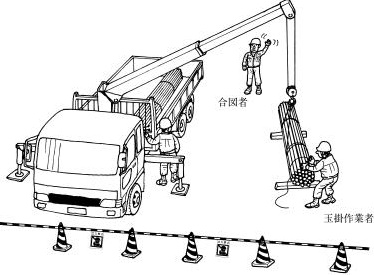 １　積載型トラッククレーンの転倒・地盤強度を確認し、アウトリガーは完全張出しするｵﾍﾟﾚｰﾀｰ１　積載型トラッククレーンの転倒・空車時の定格荷重を守るｵﾍﾟﾚｰﾀｰ２　合図の不徹底・合図方法を作業開始前に確認し、見やすい場所で合図する（見込み運転禁止）合図者３　つり荷の巻過ぎ・作業開始前に、巻過防止装置の作動を確認するｵﾍﾟﾚｰﾀｰ４　つり荷の重量オーバー・つり荷重の確認を適切に行うｵﾍﾟﾚｰﾀｰ４　つり荷の重量オーバー・定格荷重等、性能に見合った操作をするｵﾍﾟﾚｰﾀｰ５　つり荷が振れて接触・クレーンのフックはつり荷の真下に置く(垂直に吊る)ｵﾍﾟﾚｰﾀｰ６　ブームが架線に接触・移動の際は、ブームの完全収納及び格納を確認するｵﾍﾟﾚｰﾀｰ７　単独作業・作業者の適正配置をする職　長７　単独作業・安全教育を徹底し、一人作業はしない職　長８　第三者の立入り・作業（施回）範囲内は、立入禁止措置をする職　長